ПРОЕКТОб утверждении Положения о порядке расходования средств резервного фонда администрации  Приволжского муниципальногообразования Мариинско-Посадского  муниципальногорайона  Чувашской РеспубликиНа основании статьи 81 Бюджетного кодекса Российской Федерации, Устава  Приволжского  муниципального образования  Мариинско-Посадского муниципального района, администрация  Приволжского  муниципального образования ПОСТАНОВЛЯЕТ:1.Утвердить Положение о порядке расходования средств резервного фонда администрации  Приволжского  муниципального образования согласно приложению № 1.2.Утвердить состав комиссии по выделению средств из резервного фонда администрации  Приволжского  муниципального образования согласно приложению № 2.3.Признать утратившим силу постановление администрации  Приволжского  муниципального образования от  04.08.2010г. № 54 «Об утверждении Положения о порядке расходования средств резервного фонда Приволжского сельского поселения Мариинско-Посадского района Чувашской Республики».4. Настоящее постановление вступает в силу после его официального опубликования и подлежит размещению на официальном сайте администрации Приволжского сельского поселения в сети "Интернет". Глава Приволжского муниципального образования                                                                 А.М.АрхиповПриложение № 1 к постановлениюадминистрации  Приволжского муниципального образованияот 10.09.2020 года №70Положениео порядке расходования средств резервного фонда администрации  Приволжского  муниципального образования.1.Настоящее Положение разработано в соответствии со статьей 81 Бюджетного кодекса Российской Федерации и Уставом  Приволжского  муниципального образования, устанавливает порядок выделения и использования средств резервного фонда администрации  Приволжского  муниципального образования.2.Средства резервного фонда администрации  Приволжского  муниципального образования за счет средств бюджета муниципального образования создаются для финансирования непредвиденных расходов и мероприятий местного значения, не предусмотренных в местном бюджете на соответствующий финансовый год.3. Источником формирования резервного фонда администрации  Приволжского  муниципального образования за счет средств бюджета муниципального образования являются доходы бюджета  Приволжского  муниципального образования.4. Размер резервного фонда администрации  Приволжского  муниципального образования за счет средств бюджета муниципального образования устанавливается решением Собрания депутатов  Приволжского  муниципального образования об утверждении бюджета  Приволжского  муниципального образования на соответствующий финансовый год.5. Бюджетные средства резервного фонда администрации  Приволжского  муниципального образования за счет средств бюджета муниципального образования направляются:5.1.На проведение мероприятий по предупреждению чрезвычайных ситуаций.5.2.На проведение ремонтных и неотложных аварийно-восстановительных работ по ликвидации последствий стихийных бедствий и других чрезвычайных ситуаций.5.3.На проведение экстренных противопаводковых мероприятий.5.4.На оказание единовременной материальной помощи гражданам, пострадавшим в результате чрезвычайных ситуаций.5.5.На подготовку, развертывание и содержание временных пунктов размещения пострадавших граждан и их питание в течение необходимого срока, но не более одного месяца.5.6.На восполнение израсходованного резерва продовольствия, вещевого имущества, товаров первой необходимости, технических средств доставки пищи.6.Использование средств резервного фонда администрации  Приволжского  муниципального образования за счет средств бюджета муниципального образования осуществляется на основании распоряжений администрации  Приволжского  муниципального образования.6.1. Основанием для подготовки проекта распоряжений администрации  Приволжского  муниципального образования о выделении средств является решение комиссии по выделению средств из резервного фонда администрации  Приволжского  муниципального образования.6.2.Проекты распоряжений администрации  Приволжского  муниципального образования о выделении средств из резервного фонда администрации  Приволжского  муниципального образования с указанием размера выделяемых средств и направления их расходования готовит специалист администрации  Приволжского  муниципального образования в течение 3 дней после получения соответствующего поручения главы муниципального образования.7.Бюджетные средства резервного фонда администрации  Приволжского  муниципального образования за счет средств бюджета муниципального образования используются строго по целевому назначению, определенному распоряжением о выделении средств.8.Средства из резервного фонда администрации  Приволжского  муниципального образования выделяются на финансирование мероприятий по ликвидации чрезвычайных ситуаций только местного уровня.9.Органы местной администрации и организации, в распоряжение которых выделяются средства резервного фонда, несут ответственность за целевое использование средств в порядке, установленном законодательством Российской Федерации, и в месячный срок после проведения соответствующих мероприятий представляют в администрацию  Приволжского  муниципального образования подробный отчет об использовании этих средств по форме, устанавливаемой финансовым органом  Мариинско-Посадского  муниципального района.11.Отчет об использовании бюджетных ассигнований резервного фонда администрацией  Приволжского  муниципального образования прилагается к ежеквартальному и годовому отчетам об исполнении бюджета администрации  Приволжского  муниципального образования.Приложение № 2 к постановлениюадминистрации  Приволжского муниципального образованияот 10.09.2020 года №70С О С Т А Вкомиссии по выделению средств из резервного фонда администрации  Приволжского  муниципального образования Архипов Анатолий Михайлович–глава  Приволжского  муниципального образования, председатель комиссии; Никитина Светлана Павловна–ведущийспециалист-эксперт администрации  Приволжского  муниципального образования, заместитель председателя комиссии; Горбунькова Ольга Васильевна-специалист-эксперт администрации  Приволжского  муниципального образования  Мариинско-Посадского  муниципального района, секретарь комиссии;Члены комиссии: Захарова Альбина Алексеевна-заведующая Дубовским ЦСДК структурного подразделения МАУК «Централизованная клубная система Мариинско-Посадского района (по согласованию);  Демьянов Борис Матвеевич-депутат Собрания депутатов  Приволжского  муниципального образования  Мариинско-Посадского  муниципального района (по согласованию); Великанова Инна Петровна- библиотекарь Астакасинской сельской библиотеки МБУК «Центральная библиотечная система» Мариинско-Посадского района (по согласованию).ЧĂВАШ РЕСПУБЛИКИСĔнтĔрвĂрри РАЙОНĚПРИВОЛЖСКИ ЯЛ ПОСЕЛЕНИЙĚН  АДМИНИСТРАЦИЙĚ ЙЫШĂНУНерядово ялě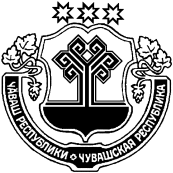 ЧУВАШСКАЯ РЕСПУБЛИКА
МАРИИНСКО-ПОСАДСКИЙ РАЙОН АДМИНИСТРАЦИЯПРИВОЛЖСКОГО СЕЛЬСКОГОПОСЕЛЕНИЯ ПОСТАНОВЛЕНИЕдеревня Нерядово